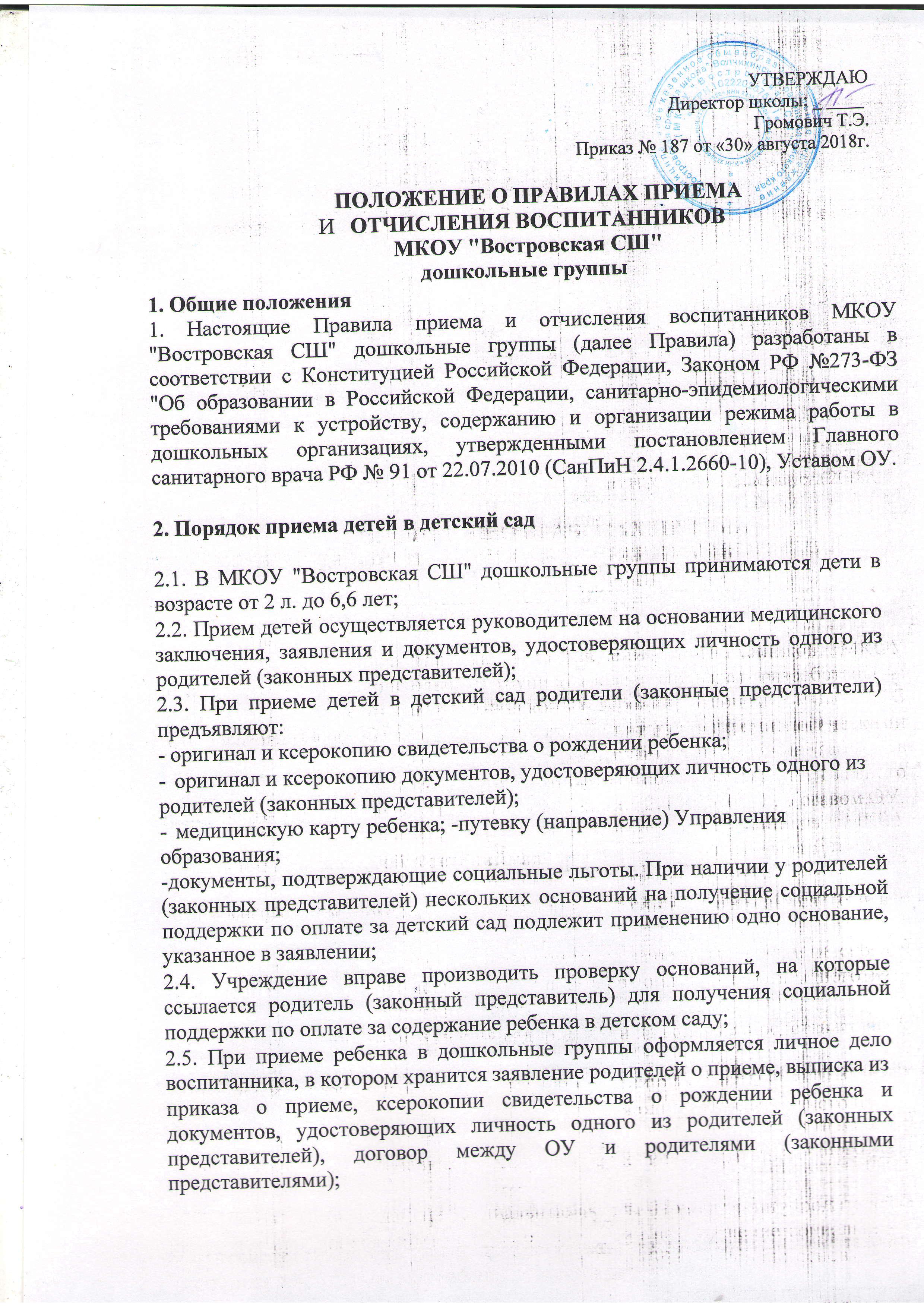 2.6.Личные дела воспитанников хранятся в алфавитном порядке, в отдельных папках по группам;2.7.Состав групп (возраст, количество детей) в дошкольном образовательном учреждении комплектуется в соответствии с действующими санитарными нормами;2.8. В ОУ ведется книга учета движения детей. Книга предназначена для регистрации сведений о детях и родителях (законных представителях) и для контроля за движением контингента детей в дошкольных  группах. Книга учета движения детей должна быть прошнурована, пронумерована и скреплена печатью дошкольного образовательного учреждения;2.9. При приеме в дошкольные группы в обязательном порядке заключается договор между ОУ и родителями (законными представителями) в 2-х экземплярах, по одному для каждой из сторон. В договоре указываются права, обязательства и ответственность образовательного учреждения и родителей (законных представителей) ребенка, длительность пребывания, режим посещения, а также порядок и размер платы за содержание ребенка в образовательном учреждении. Воспитанник считается принятым в дошкольное образовательное учреждение с момента подписания договора между образовательным учреждением и родителями (законными представителями) ребенка;2.10. Преимущественным правом на получение места в Учреждение, реализующее общеобразовательную программу дошкольного образования пользуются:- дети погибших(пропавших без вести),умерших,ставших инвалидами всвязи с выполнением служебных обязанностей - военнослужащих и сотрудников федеральных органов исполнительной власти, УВД, ГПС, УИС; -дети граждан, подвергшихся воздействию радиации вследствие катастрофы на Чернобыльской АЭС; -дети судей;-дети прокуроров, детям сотрудников Следственного комитета РФ; -дети-инвалиды; -дети-сироты и дети, оставшиеся без попечения родителей, находящиеся под опекой;- дети инвалидов I и II групп;-дети сотрудников полиции, дети сотрудников полиции, погибших (умерших) в связи с осуществлением служебной деятельности; -дети военнослужащих, родители (один из родителей) которых находятся на военной службе;-дети родителей - сотрудников органов по контролю за оборотом наркотических и психотропных веществ; -дети из многодетных семей, имеющих трех и более несовершеннолетних детей;-дети педагогических работников муниципальных образовательных учреждений;работающих одиноких родителей;ветеранов боевых действий;-студентов дневного отделения (оба родителя) высших и средних учебных заведений.-работники муниципальных образовательных учреждений,и другие категории, предусмотренные законодательством РФ.2.11. При приеме ребенка в Учреждение руководитель обязан познакомить родителей (законных представителей) с лицензией на право ведения образовательной деятельности, Уставом, с содержанием реализуемых в учреждении образовательных программ и другими документами, регламентирующими организацию образовательного процесса;2.12.Прием воспитанника оформляется приказом руководителя образовательного учреждения.Порядок отчисления детей из ОУпоступления в ГКП общеобразовательной организации.по заявлению родителей (законных представителей) в случае перевода обучающегося несовершеннолетнего воспитанника для продолженияосвоения программы в другую организацию, осуществляющую образовательную деятельность;по обстоятельствам, не зависящим от воли родителей (законных представителей) несовершеннолетнего обучающегося (воспитанника) и ОУ осуществляющего образовательную деятельность, в том числе в случаях ликвидации организации, осуществляющей образовательную деятельность, аннулирования лицензии на осуществление образовательной деятельности.3.1.Отчисление  детей  из  Учреждения  оформляется  приказомОтчисление  детей  из  Учреждения  оформляется  приказомОтчисление  детей  из  Учреждения  оформляется  приказомОтчисление  детей  из  Учреждения  оформляется  приказомОтчисление  детей  из  Учреждения  оформляется  приказомдиректорашколы и осуществляется:школы и осуществляется:школы и осуществляется:школы и осуществляется:-связисполучениемобразования(завершенияобучения)идостижениемдостижениемнесовершеннолетнего   воспитанника   возраста   длянесовершеннолетнего   воспитанника   возраста   длянесовершеннолетнего   воспитанника   возраста   длянесовершеннолетнего   воспитанника   возраста   для